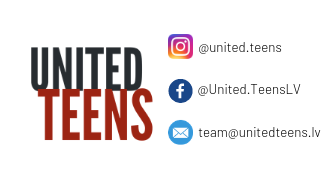 Currently in teens ministry the most awaited event by teens and leaders is summer camp. Right at this moment as you’re reading this we are busy planning, coordinating all the necessary documentation as well as thinking of new ways to show Jesus to these teens. We are very thankful for two of our friends, Chris Greene and Jim Reid from Alabama, they came to Latvia beginning of March ‘19 to share their wisdom around teaching games (that are played in order to share the gospel) with United Teens team. In last few years Alabama team has brought in new ways how to do the teens camp program, campers are not only listening to the sermon message, but actively participating in interactive lessons. We are ready to use all this knowledge and adjust it, so it would be easier communicate it to our teens. We learned so much as a new team during last camp, gained tons of wisdom, but also know that we need to work on so many areas in order to make United Teens ministry more efficient. One of the areas that are worrying to us is that there are not many active teens/youth ministries in churches. We strongly believe that camps are only the beginning of the journey, but for teens to grow and experience Jesus and fellowship in their everyday, they need to plug in - in the local church. We are putting together a program that leaders can work with after teens come back from camp and thus, we can plug them in the local church.  If you have any ideas that could help, please reach out, as our program is under development stages right now. You can reach out by messaging in places that are showed down below.Our main goal stays the same - showing who Jesus is and what he has done. Also, consistent and active teens ministry in every single Methodist church in Latvia. But for it to develop, we need new leaders whose hearts are on fire for Jesus and these teenagers. Slowly, but surely, we are finding new people, but we don’t want to stop there. Please pray for committed people who want to do this, pray for us as we prepare for the camp and all the new, exciting changes. Follow us on Facebook and Instagram, where you’ll be able to find all the newest and latest information on different things we are doing. If there’s any way you want to help us or feel led to be involved in United Teens ministry, just let us know! Thank you for your time and we want to leave you with an encouragement that we cling on to:“May the God of hope fill you with all joy and peace in believing [through the experience of your faith] that by the power of the Holy Spirit you will abound in hope and overflow with confidence in His promises.” 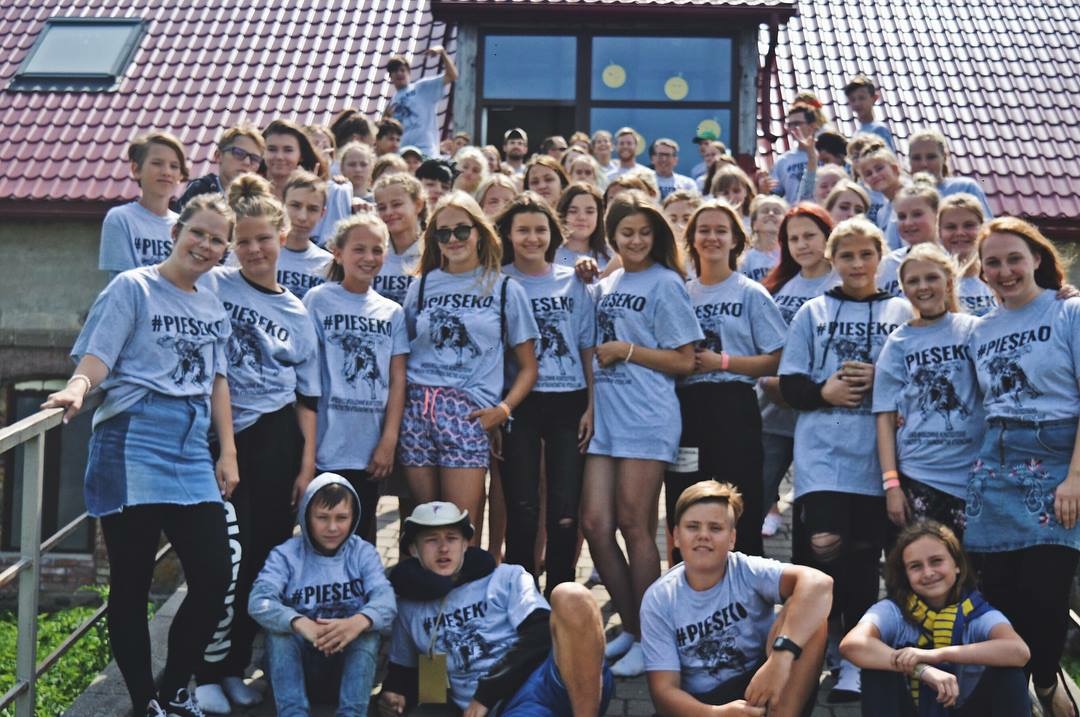 